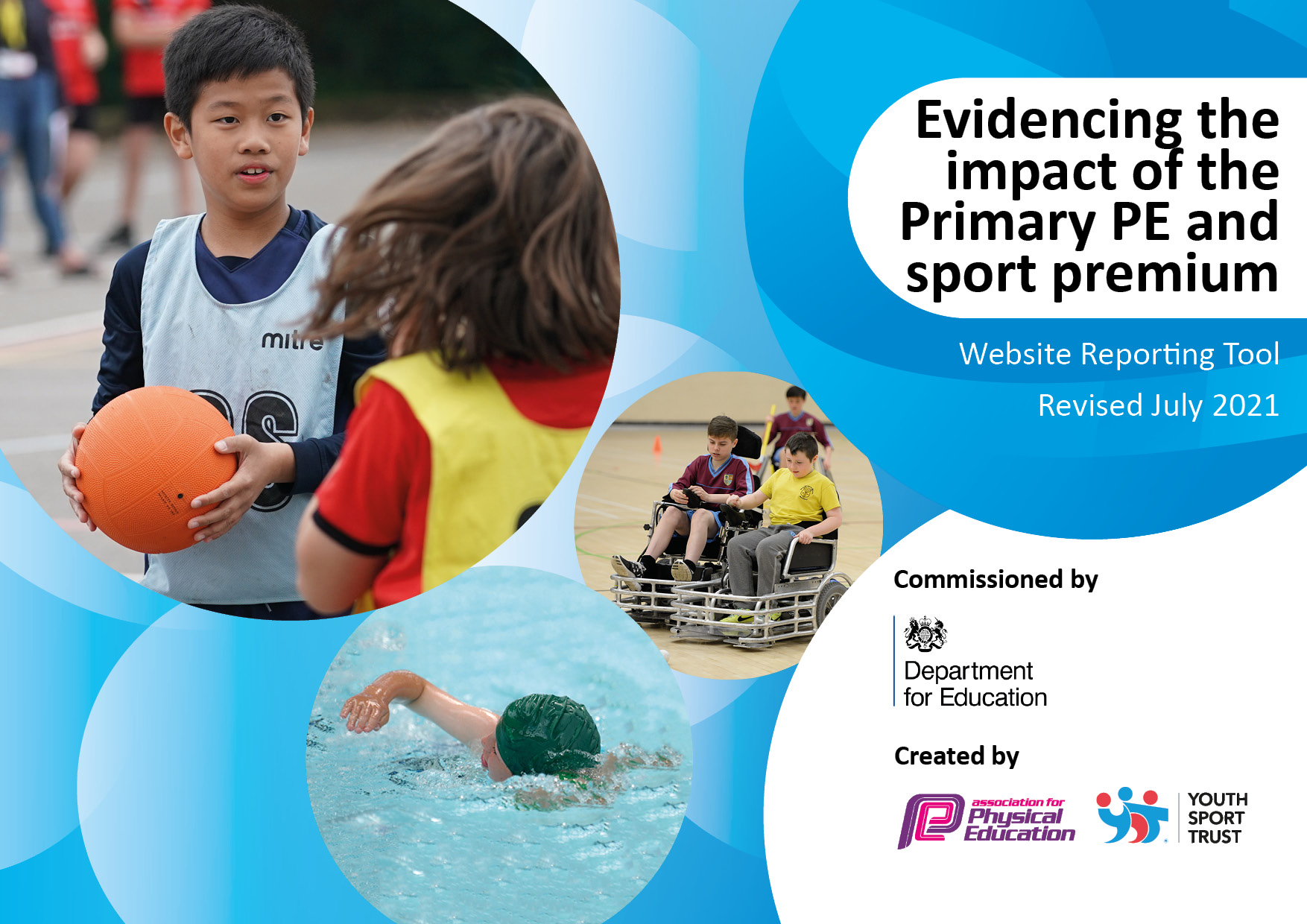 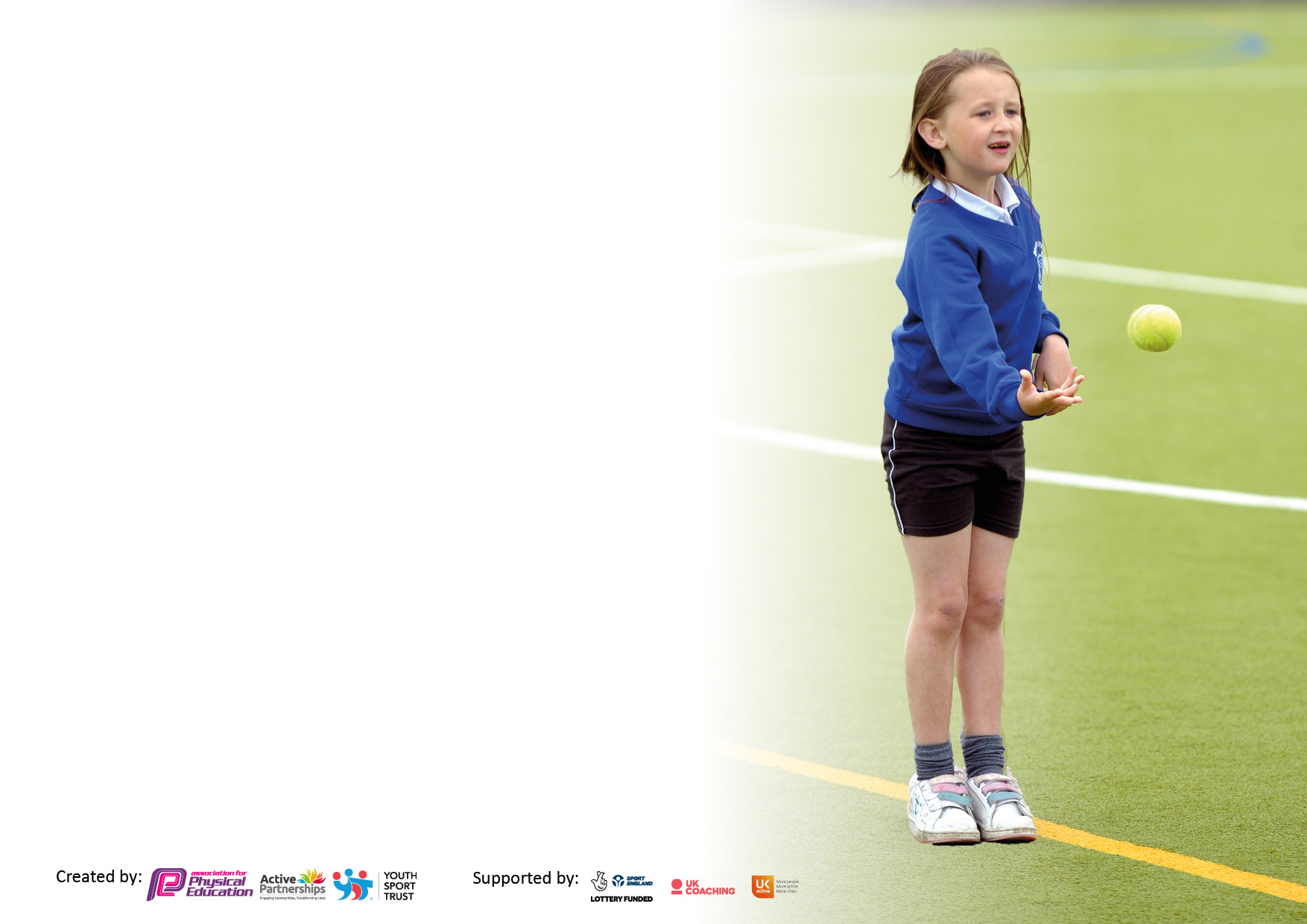 It is important that your grant is used effectively and based on school need. The Education Inspection Framework makes clear there will be a focus on ‘whether leaders and those responsible for governors all understand their respective roles and perform these in a way that enhances the effectiveness of the school’.Under the Quality of Education Ofsted inspectors consider:Intent - Curriculum design, coverage and appropriatenessImplementation - Curriculum delivery, Teaching (pedagogy) and AssessmentImpact - Attainment and progressTo assist schools with common transferable language this template has been developed to utilise the same three headings which should make your plans easily transferable between working documents.Schools     must     use     the      funding      to      make      additional      and      sustainable      improvements to    the    quality    of    Physical    Education,    School     Sport     and     Physical     Activity     (PESSPA) they offer. This means that you should use the Primary PE and sport premium to:Develop or add to the PESSPA activities that your school already offerBuild capacity and capability within the school to ensure that improvements made now will benefit pupils joining the school in future yearsThe Primary PE and sport premium should not be used to fund capital spend projects; the school’s budget should fund these.Pleasevisitgov.ukfortherevisedDfEguidanceincludingthe5keyindicatorsacrosswhichschoolsshoulddemonstrate animprovement.Thisdocumentwillhelpyoutoreviewyourprovisionandtoreportyourspend.DfEencouragesschools to use this template as an effective way of meeting the reporting requirements of the Primary PE and sport premium.We recommend you start by reflecting on the impact of current provision and reviewing the previous spend.Schools are required to publish details of how they spend this funding, including any under-spend from 2019/2020, as well as on the impact it has on pupils’ PE and sport participation and attainment. All funding must be spent by 31st July 2022.We recommend regularly updating the table and publishing it on your website throughout the year. This evidences your ongoing self-evaluation of how you are using the funding to secure maximum, sustainable impact. Final copy must be posted on your website by the end of the academic year and no later than the 31st July 2021. To see an example of how to complete the table please click HERE.Created by:	Supported by: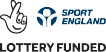 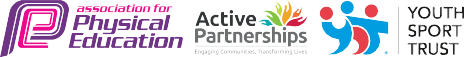 Total amount carried over from 2020/21£3,800Total amount allocated for 2021/22£17,200How much (if any) do you intend to carry over from this total fund into 2022/23?£6,000Total amount allocated for 2022/23£15,000Total amount of funding for 2022/23. To be spent and reported on by 31st July 2023.£21,000What percentage of your current Year 6 cohort swim competently, confidently and proficiently over a distance of at least 25 metres?N.B. Even though your pupils may swim in another year please report on their attainment on leaving primary school at the end of the summer term 2021.Please see note above82%14/17What percentage of your current Year 6 cohort use a range of strokes effectively [for example, front crawl, backstroke and breaststroke]?Please see note above76%What percentage of your current Year 6 cohort perform safe self-rescue in different water-based situations?71%Schools can choose to use the Primary PE and sport premium to provide additional provision for swimming but this must be for activity over and above the national curriculum requirements. Have you used it in this way?No – Unable to deliver additional sessions due to pool closureAcademic Year: 2022/ 2023Total fund allocated: £15,000Date Updated: October 2022Date Updated: October 2022Key indicator 1: The engagement of all pupils in regular physical activity – Chief Medical Officers guidelines recommend that primary school pupils undertake at least 30 minutes of physical activity a day in schoolKey indicator 1: The engagement of all pupils in regular physical activity – Chief Medical Officers guidelines recommend that primary school pupils undertake at least 30 minutes of physical activity a day in schoolKey indicator 1: The engagement of all pupils in regular physical activity – Chief Medical Officers guidelines recommend that primary school pupils undertake at least 30 minutes of physical activity a day in schoolKey indicator 1: The engagement of all pupils in regular physical activity – Chief Medical Officers guidelines recommend that primary school pupils undertake at least 30 minutes of physical activity a day in schoolPercentage of total allocation:Key indicator 1: The engagement of all pupils in regular physical activity – Chief Medical Officers guidelines recommend that primary school pupils undertake at least 30 minutes of physical activity a day in schoolKey indicator 1: The engagement of all pupils in regular physical activity – Chief Medical Officers guidelines recommend that primary school pupils undertake at least 30 minutes of physical activity a day in schoolKey indicator 1: The engagement of all pupils in regular physical activity – Chief Medical Officers guidelines recommend that primary school pupils undertake at least 30 minutes of physical activity a day in schoolKey indicator 1: The engagement of all pupils in regular physical activity – Chief Medical Officers guidelines recommend that primary school pupils undertake at least 30 minutes of physical activity a day in school51%IntentImplementationImplementationImpactChildren will be actively involved in organised games and physical activity at break and lunch timeA range of new resources will be purchased for break and lunchtime play. These will be organised and distributed by Playground Leaders. There will be a member of SLT on duty each lunch to model co-operative and active play.£2,000Children will be trained and developed as playground leaders. This opportunity will not only develop children’s leadership skills but will also ensure encourage others to become involved, ensuring the initiative is sustained.Purposeful play will be promoted at break and at lunch times.In-house training for lunch time and playtime staff on: Clapping games and rhymes Skipping rhymes Starting a new craze Ball games Purchase relevant resources£500 for staff training and£200 for resourcesSenior leaders will be on duty to support and develop this intent, so that it is embedded.The Daily Mile will be introduced as a strategy to provide additional physical activity.  There will be a planned route for all children. The Daily Mile will be timetabled, collaborating younger children with their older peers. The timetable slots will be appropriately staffed, who will also participate in the initiative, promoting a whole school approach.£5,000This initiative will be funded so that the route for the Daily Mile is a permanent part of the academy grounds, ensuring this can continue in future years without any financial implication.All children will be able to swim confidently and proficiently over a distance of at least 25 metres.Additional swimming lessons - For those children in the current Year Five, who completed the allocated lessons and who are still not meeting this milestone.£1,800Key indicator 2: The profile of PESSPA being raised across the school as a tool for whole school improvementKey indicator 2: The profile of PESSPA being raised across the school as a tool for whole school improvementKey indicator 2: The profile of PESSPA being raised across the school as a tool for whole school improvementKey indicator 2: The profile of PESSPA being raised across the school as a tool for whole school improvementPercentage of total allocation:Key indicator 2: The profile of PESSPA being raised across the school as a tool for whole school improvementKey indicator 2: The profile of PESSPA being raised across the school as a tool for whole school improvementKey indicator 2: The profile of PESSPA being raised across the school as a tool for whole school improvementKey indicator 2: The profile of PESSPA being raised across the school as a tool for whole school improvement10%IntentImplementationImplementationImpactDevelop stakeholders’ understanding of PESSPA and the positive impact this has on the lives of Marshland children.There will be regular CPD opportunities for the PE Subject Leader, who will report to parents and governors on PESSPA.Developing leadership, will also involve training all staff on their understanding of the impact of PESSPA.£1,500Developing subject leadership of PESSPA will ensure that children access high quality opportunities as part of academy life, with limited support from external partnerships.PESSPA will be integral to academy life.Opportunities for any physical education, school sports and physical activity will be shared in newsletters, on Twitter and in the local press.£0Key indicator 3: Increased confidence, knowledge and skills of all staff in teaching PE and sportKey indicator 3: Increased confidence, knowledge and skills of all staff in teaching PE and sportKey indicator 3: Increased confidence, knowledge and skills of all staff in teaching PE and sportKey indicator 3: Increased confidence, knowledge and skills of all staff in teaching PE and sportPercentage of total allocation:Key indicator 3: Increased confidence, knowledge and skills of all staff in teaching PE and sportKey indicator 3: Increased confidence, knowledge and skills of all staff in teaching PE and sportKey indicator 3: Increased confidence, knowledge and skills of all staff in teaching PE and sportKey indicator 3: Increased confidence, knowledge and skills of all staff in teaching PE and sport7%IntentImplementationImplementationImpactEnsure the leadership of the teaching and learning in PE is embedded in the academy development plan.Identify leadership as a whole school priority and embed opportunities for quality assurance and monitoring activities in to the academy’s school improvement cycle. £1,000Developing subject leadership of PE will ensure the teaching and learning of PE continues to improveKey indicator 4: Broader experience of a range of sports and activities offered to all pupilsKey indicator 4: Broader experience of a range of sports and activities offered to all pupilsKey indicator 4: Broader experience of a range of sports and activities offered to all pupilsKey indicator 4: Broader experience of a range of sports and activities offered to all pupilsPercentage of total allocation:Key indicator 4: Broader experience of a range of sports and activities offered to all pupilsKey indicator 4: Broader experience of a range of sports and activities offered to all pupilsKey indicator 4: Broader experience of a range of sports and activities offered to all pupilsKey indicator 4: Broader experience of a range of sports and activities offered to all pupils39%IntentImplementationImplementationImpactThere will be a range of clubs available for all children. All clubs will be resourced appropriately and children will access different sports to those planned in the curriculum.Thursday afternoon club, will be an opportunity for children to attend additional sports clubs.£1,000resources£760Club Doncaster£1140StaffingCarry out pupil voice so that children are leading decisions about the clubs that they would like to attend.Throughout the holidays, children will be able to access sports clubs.For six weeks Club Doncaster will run sports clubs in the school. This will provide the children with access to holiday provision for sports and activities linked to maintaining a physical and healthy lifestyle.£3,000Survey parents to ensure provision is effective and supporting the community’s needs.Key indicator 5: Increased participation in competitive sportKey indicator 5: Increased participation in competitive sportKey indicator 5: Increased participation in competitive sportKey indicator 5: Increased participation in competitive sportPercentage of total allocation:Key indicator 5: Increased participation in competitive sportKey indicator 5: Increased participation in competitive sportKey indicator 5: Increased participation in competitive sportKey indicator 5: Increased participation in competitive sport%IntentImplementationImplementationImpactChildren will participate in more sporting competitions.Make sure your actions toFundingEvidence of impact: what doSustainability and suggestedwhat you want the pupils to knowachieve are linked to yourallocated:pupils now know and whatnext steps:and be able to do and aboutintentions:can they now do? What haswhat they need to learn and tochanged?:consolidate through practice:Signed off bySigned off byHead Teacher:Mrs Sarah HallDate:October 2022Subject Leader:Miss Sue GardinerDate:September 2022Governor:Mr Martin OldknowDate:October 2022